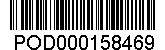 	 Kočvara Radim Záříčí 92 768 11  ChropyněObjednávka č.: OVs2917/0448 na výkon činnosti biologického dozoru po dobu stavby pro stavbu „Suchá nádrž Choltický“Na základě nabídky ze dne 14.8.2017 u Vás objednáváme výkon činnosti biologického dozoru 
po dobu stavby.Při výkonu činnosti biologického dozoru bude monitorováno dodržování platných právních předpisů 
při provádění stavby. Objednatel stanoví maximální počet kontrol s ohledem na rozsah stavebních prací. Biologický dozor bude provádět kontroly s ohledem na postup a lokalitu prováděných stavebních prací s vazbou na výskyt živočichů a rostlin atd.Po dokončení stavby bude vyhotovena závěrečná zpráva o provádění biologického dozoru stavby, včetně fotodokumentace (v tištěné a elektronické podobě), která bude předána investorovi stavby. Závěrečnou zprávu předá osoba vykonávající biologický dozor dotčeným orgánům státní správy 
dle podmínek vyjádření.Zahájení a ukončení činnosti biologického dozoru bude na vyzvání objednatelem a to e-mailem, telefonicky, nebo zápisem ve stavebním deníku.Počet vyhotovení závěrečné zprávy:	2x v tištěné podobě, 1x na CDPředpokládaný termín zahájení: 	15.11.2017Termín ukončení:	30.9.2019Cena za provedenou kontrolu:	2 200,- Kč bez DPH	V ceně jsou zahrnuty veškeré náklady nezbytné k plnění díla, kancelářské potřeby, cestovní náhrady atp.Max. počet provedených kontrol:	40 Vyhotovení závěrečné zprávy:	1000,- Kč bez DPHSplatnost faktury:	30 dnů ode dne vystavení a doručení objednateliZáruka:	24 měsícůSankce:	V případě prodlení zhotovitele s předáním díla do termínu uvedeném v této objednávce, zaplatí zhotovitel objednateli smluvní pokutu ve výši 0,5% z ceny díla bez DPH za každý den prodlení.Ostatní ujednání:V případě, že zhotovitel nebude postupovat v souladu s platnými právními předpisy má, objednatel právo zrušit objednávku.Dodavatel souhlasí s tím, aby za účelem sjednání a uzavření této smlouvy Povodí Odry, státní podnik zajišťoval, zpracovával a uchovával v písemné, listinné a automatizované podobě jeho osobní údaje ve smyslu zák. č. 101/2000 sb., o ochraně osobních údajů, ve znění pozdějších předpisů.Za účelem zveřejnění této smlouvy v registru smluv uděluje dodavatel souhlas na dobu neurčitou 
se zveřejněním svých osobních údajů v registru smluv. Smluvní strany nepovažují žádné ustanovení této smlouvy za obchodní tajemství.Smluvní strany výslovně souhlasí, že tato smlouva bude zveřejněna podle zák. č. 340/2015 Sb., 
o registru smluv, ve znění pozdějších předpisů, a to včetně příloh a dodatků, odvozených dokumentů a metadat. Za tím účelem se smluvní strany zavazují v rámci kontraktačního procesu připravit smlouvu v otevřeném a čitelném formátu.Smluvní strany se dohodly, že tuto objednávku zveřejní v registru smluv Povodí Odry, státní podnik 
do 30 dnů od jejího uzavření. V případě nesplnění této povinnosti uveřejní smlouvu druhá smluvní strana.Identifikační údaje objednatele:Povodí Odry, státní podnikVarenská 3101/49, Moravská Ostrava, 702 00 Ostrava, Doručovací číslo: 701 26 Statutární zástupce: 		Ing. Jiří Pagáč, generální ředitelZástupce pro věci smluvní: 	Mgr. Miroslav Janoviak, LL.M., investiční ředitelZástupce pro věci technické: 	Ing. Eva Hrubá, vedoucí investičního odboru	Martin Látal, investiční referentTelefon: 596 657 111IČ: 70890021DIČ: CZ 70890021Bankovní spojení: KB Ostrava, č.ú. 97104-761/0100Plátce DPH: anoZapsán v obchodním rejstříku Krajského soudu Ostrava, oddíl A XIV, vložka 584Identifikační údaje zhotovitele:Mgr. Radim KočvaraZáříčí 92, 768 11 ChropyněKontaktní osoba: Mgr. Radim KočvaraTelefon: 604 356 795IČ: 730 68 021DIČ: CZ 7808155432Bankovní spojení: ČSOB Poštovní spořitelna, č. ú.: 178339175/0300Plátce DPH: anoŽL vydal MÚ Kroměříž, Č. j.: Ž-253/4575/03-Mí, E. č.: 380603-5912-01Mgr. Miroslav Janoviak, LL.M.investiční ředitelCo: OOK – p. Vaverková, zdePotvrzenou kopii objednávky zašlete zpět objednateli!Potvrzení převzetí objednávkyDatum a podpis:  22.8.2017		   Mgr. Radim Kočvara